Michael Sternath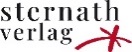 Im BergrevierEin jagdlicher Bilderbogen aus den Hohen Tauern156 Seiten, 200 großformatige Farbfotos. 
Format: 26 x 32cm. Sternath Verlag, Mallnitz.Preis: 59.- Euro.Fast sein ganzes bisheriges Leben lang fand Jagd für den Autor in einem verborgenen Paradies statt. Zum ersten Mal öffnet er in diesem Buch der Bilder seinen Berg dem Betrachter. Lässt ihn teilhaben an den Herausforderungen und den Glücksmomenten. An der Jagd im Berg zu allen Jahreszeiten, von der Hahnenzeit über Reh und Rotwild zu Gams und Murmel und zum Fuchs im Winterbalg. Wer sich auf die absichtslos, ursprünglich nur zur eigenen Erinnerung angefertigten Bilder und Zeilen einlassen kann, sich vielleicht sogar darin wiederfindet, dem öffnet sich ein Zauber, den er heute kaum mehr finden wird. Im klassischen Buchhandel wird dieser hochwertige Bildband nicht erhältlich sein. Aus grundsätzlichen Überlegungen zur Praxis des heutigen Großhandels – Stichwort „Amazon“ – liefert der in den Hohen Tauern beheimatete Sternath Verlag seine Bücher ausschließlich selbst aus bzw. über einige wenige ausgewählte Buchhändler. 			Bestellungen: 		STERNATH VERLAG, 
			9822 Mallnitz 130, Österreich		bestellung@sternathverlag.at
			www.sternathverlag.at
			+43 (0)664 2821259